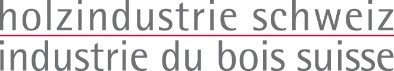 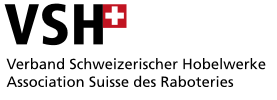 Programme de stage en entreprise pour spécialiste en industrie du bois CFC dans la 1ère étape de la productionProgramme de stage en entreprise pour spécialiste en industrie du bois CFC dans la 1ère étape de la productionApprenti/e :Le stage a lieu dans une entreprise de la 1ère étape de la production (scierie)Le stage dure ___ semaines.Début du stage :Le stage a lieu dans une entreprise de la 1ère étape de la production (scierie)Le stage dure ___ semaines.Fin du stage :Le stage a lieu dans une entreprise de la 1ère étape de la production (scierie)Le stage dure ___ semaines.Formateur/trice professionnel/e responsable : Le stage a lieu dans une entreprise de la 1ère étape de la production (scierie)Le stage dure ___ semaines.Travaux pratiquesObjectifs évaluateurs selon plan de form.RemarquesDate réalisationPersonne responsableDocu. d’apprentissageDate / visa discussionGestion du bois brut, des produits en bois, des produits auxiliaires et des consommablesRéception sous supervision des grumes mesurées : comparer les grumes à la commande (selon les Usages suisses du commerce des bois), corriger les documents de livraison, transmettreb1.3Gestion du bois brut, des produits en bois, des produits auxiliaires et des consommablesTriage sous supervision des grumes mesurées : trier en fonction du produit, transmettre les informations à l’interneb1.4Gestion du bois brut, des produits en bois, des produits auxiliaires et des consommablesTriage sous supervision des grumes non mesurées : saisir, classer et trier en fonction du produit, transmettre les informations à l’interneb1.4Gestion du bois brut, des produits en bois, des produits auxiliaires et des consommablesIdentification des ravageurs sur le chantier à grumesc1.6Travaux pratiquesObjectifs évaluateurs selon plan de form.RemarquesDate réalisationPersonne responsableDocu. d’apprentissageDate / visa discussionProduction de sciagesPréparation sous supervision des commandes : déterminer, avec un soutien, les grumes sur le chantier à grumes, trier le bois selon la qualité, calculer les dimensions c1.3, c1.5, c1.6Production de sciagesDétermination sous supervision de la technique de débitage et du mode de débitage : pour les produits, en fonction de la commande et de l’état des commandes dans l’entreprisec1.7Production de sciagesPréparation sous supervision du débitage : effectuer les réglages / conversions sur la machine principale, contrôler la disponibilité et la sécurité d’utilisationc1.9, c1.10Production de sciagesCommande sous supervision de la machine principale : transformer les grumes en sciages sur une machine principale simple, effectuer les calculs pour les réglages / conversionsc2.1Production de sciagesCommande sous supervision de machines auxiliaires : déligner, effectuer les calculs nécessaires pour les réglages / conversionc2.2Production de sciagesContrôle et triage sous supervision des sciages (p.ex. planches parallèles) : effectuer le contrôle dimensionnel, trier en fonction de l’usage prévuc2.5Production de sciagesSéchage à l’air libre : empiler et couvrir le bois sous supervision, afin d’éviter les dégâts de stockage. Etre attentif à la circulation d’air.c3.2Production de sciagesStockage : effectuer le stockage correct sous supervision, afin d’éviter les dommages de ravageursc3.8Production de sciagesCommande sous supervision de l’installation de séchage : alimenter l’installation avec le chariot élévateur, déterminer le programme de séchage, en fonction de l’essence et de l’épaisseur, mesurer l’humidité du bois avant séchagec3.3